ЗАТВЕРДЖЕНО рішенням ІІ сесії VІІІ скликання Первозванівської сільської радивід «21» грудня 2020 р. № 60ПРОГРАМА ЦИВІЛЬНОГО ЗАХИСТУ ПЕРВОЗВАНІВСЬКОЇ СІЛЬСЬКОЇ РАДИ на 2021-2023 рокис. ПервозванівкаІ. ВСТУППрограма цивільного захисту Первозванівської сільської ради на 2021-2023 роки (далі – Пpoгpaмa) розроблена відповідно до вимог:Кодексу цивільного захисту України;Закону України "Про місцеві державні адміністрації";обласної програми цивільного захисту Кіровоградської області. Програма спрямована на запобігання виникненню надзвичайних ситуацій техногенного та природного характеру, зменшення збитків і втрат у разі їх виникнення, ефективної ліквідації наслідків надзвичайних ситуацій, що є одним із повноважень у діяльності місцевих органів місцевого самоврядування.Фінансування заходів, передбачених Програмою, буде здійснюватися за рахунок коштів місцевого бюджету, підприємств, інвесторів.ІІ. Визначення проблеми, на розв'язання якої спрямована ПрограмаОсновною проблемою у сфері цивільного захисту населення сільської ради є неналежний рівень матеріального і фінансового забезпечення сил і заходів цивільного захисту, застарілої системи централізованого оповіщення населення у разі виникнення надзвичайних ситуацій, протипожежного захисту населених пунктів територіальної громади.Потребують удосконалення структура сільської ланки територіальної підсистеми єдиної державної системи цивільного захисту та виконання заходів цивільного захисту населення і територій громади.Потребують приведення до рівня сучасних вимог матеріально-технічне оснащення органів управління та сил цивільного захисту, заміни та модернізації техніка та спорядження, що перебувають на озброєнні підрозділів оперативно-рятувальної служби цивільного захисту, спеціалізованих служб підрозділів та формувань, а також інших підрозділів, які залучаються до виконання завдань цивільного захисту.Впродовж 2018-2020 років були здійснені заходи щодо створення матеріальних резервів для запобігання, ліквідації надзвичайних ситуацій техногенного і природного характеру та їх наслідків місцевого та об’єктового рівнів. Разом з тим, зазначена робота потребує продовження і завершення.На території сільської ради  функціонує 11 об'єктів підвищеної небезпеки та потенційно-небезпечних об'єктів, з яких 1 є хімічно-небезпечними. Для ліквідації можливих аварій на даних підприємствах особовий склад сил цивільного захисту забезпечений засобами індивідуального захисту не в повному обсязі.Викликає занепокоєння і стан протипожежного захисту населених пунктів сільської ради. Приміщення закладів освіти, культури, охорони здоров'я,  органів місцевого самоврядування не обладнані системами протипожежного захисту. Не всі будівлі обладнані захистом від прямих попадань блискавки та її вторинних проявів. На дуже низькому рівні здійснюються заходи по підвищенню вогнестійкості будівельних конструкцій, зокрема шляхом просочення дерев’яних конструкцій вогнетривкими сумішами. За результатами спостережень, що здійснювались впродовж останніх            років, на водних об'єктах загинули люди. Основною причиною цього є користування водними об'єктами, що не призначені для купання, нехтування простішими правилами безпеки поводження на воді, відсутність належного облаштування пляжів та інших місць масового відпочинку населення біля водних об'єктів, в першу чергу - сезонними рятувальними постами.Таким чином, забезпечення техногенної та пожежної безпеки населених пунктів сільської ради, рятування людей під час пожеж, надзвичайних ситуацій, а також при користуванні водними об'єктами, матеріальне забезпечення належного реагування на надзвичайні ситуації потребує виділення коштів з бюджетів усіх рівнів.Без належного фінансування зазначених заходів стає не можливою організація цивільного захисту населення і територій сільської ради.ІІІ. Мета ПрограмиГоловною метою  Програми є захист населення і території сільської ради від надзвичайних ситуацій техногенного та природного характеру, послідовне зниження ризику їх виникнення, підвищення рівня безпеки населення і захищеності територій від наслідків таких ситуацій, забезпечення захисту населення, навколишнього природного середовища і небезпечних об'єктів, об'єктів підвищеної небезпеки, об'єктів з масовим перебуванням людей та населених пунктів від пожеж, підвищення рівня протипожежного захисту та створення сприятливих умов для реалізації державної політики у сфері цивільного захисту.IV. Обґрунтування шляхів і способів розв'язання проблеми, обсягів та джерел фінансування, строки та етапи виконання Програми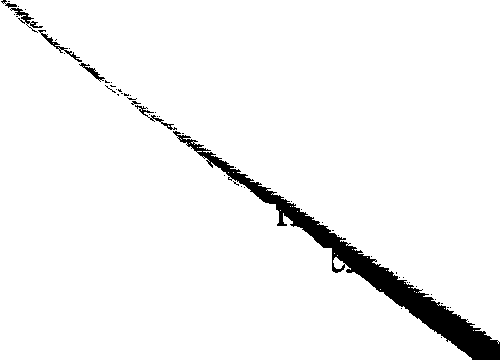 Оптимальним варіантом розв'язання проблеми захисту населення і територій від надзвичайних ситуацій техногенного та природного характеру є реалізація державної політики сфері захисту населення і територій шляхом системного здійснення першочергових заходів щодо захисту населення і територій від надзвичайних ситуацій.Для поліпшення цивільного захисту населення є необхідність у створенні резерву продовольчих і промислових товарів першої необхідності для забезпечення особового складу сил цивільного захисту під час проведення аварійно-рятувальних та інших невідкладних робіт, постраждалого населення, захисних споруд цивільного захисту, пунктів управління та забезпечення речовим майном пунктів санітарної обробки людей.Вирішення проблемних питань у сфері пожежної безпеки в населених пунктах та на об'єктах планується проводити шляхом впровадження організаційних засад функціонування системи протипожежного захисту на всіх рівнях, підвищення ефективності управління з боку органів державної влади та органів місцевого самоврядування з питань забезпечення пожежної безпеки, удосконалення науково-технічної і ресурсної бази.Джерелами фінансування Програми є кошти сільського бюджету а також кошти підприємств, установ і організацій всіх форм власності, добровільні пожертвування фізичних і юридичних осіб, благодійних організацій та об'єднань громадян, інші незаборонені законодавством джерела.Фінансування Програми за рахунок коштів сільського бюджету здійснюється в обсягах, передбачених рішеннями сільської ради про сільський бюджет на відповідний рік, виходячи з реальних можливостей сільського бюджету та його пріоритетів.Програму передбачається виконати в один етап, протягом 2021-2023 років.V. Перелік завдань і заходів Програми та результативні показникиУ рамках виконання Програми передбачається вирішити наступні завдання за такими основними напрямами:створення сільської  системи централізованого оповіщення населення з метою оперативного оповіщення населення про загрозу та виникнення надзвичайних ситуацій техногенного, природного або воєнного (військового) характеру;забезпечення роботи первинної ланки територіальної підсистеми єдиної державної системи цивільного захисту в управлінні службами при організації та здійсненні запобіжних заходів на випадок :виникнення надзвичайних ситуацій, створення передумов для їх локалізації та ліквідації, проведення невідкладних аварійно-відновлювальних робіт, надання одноразової допомоги та забезпечення нормальних умов життєдіяльності для громадян, які постраждали від наслідків надзвичайних ситуацій, у тому числі шляхом розгортання та утримання тимчасових пунктів проживання та харчування;створення та накопичення матеріального резерву пально-мастильних матеріалів, продовольчих і промислових товарів першої необхідності для забезпечення особового складу сил цивільного захисту під час проведення аварійно-рятувальних та інших невідкладних робіт, постраждалого населення, захисних споруд цивільного захисту, пунктів управління та забезпечення речовим майном пунктів санітарної обробки людей;забезпечення захисту населення, навколишнього природного середовища і небезпечних об'єктів, об'єктів підвищеної небезпеки, об'єктів з масовим перебуванням людей та населених пунктів від пожеж, підвищення рівня протипожежного захисту та створення сприятливих умов для реалізації державної політики у сфері пожежної безпеки;забезпечення створення  підрозділів місцевої пожежної охорони;удосконалення стану протипожежного водопостачання у населених пунктах сільської ради;попередження та ліквідація надзвичайних ситуацій (подій) на водних об'єктах;інженерний захист територій від надзвичайних ситуацій;продовження роботи з впровадження локальних систем виявлення загрози виникнення надзвичайних ситуацій на об'єктах підвищеної небезпеки і локальних систем оповіщення населення у зонах можливого ураження та персоналу зазначених об'єктів на випадок виникнення аварії;оновлення та модернізація існуючого фонду захисних споруд цивільного захисту;вжиття інших комплексних та спеціальних заходів цивільного захисту.Показники ресурсного забезпечення Програми наведені у додатку 2.VI. Напрями реалізації та заходи ПрограмиПрограма розрахована на 2021-2023 роки і виконується у один етап. Виконавцями заходів Програми є сільська рада, організації, установи та підприємства усіх форм власності.Виконавці Програми у межах повноважень несуть відповідальність за повне і своєчасне виконання заходів з її реалізації, а також за раціональне використання бюджетних коштів.Напрямки реалізації та заходи Програми, а також передбачувані обсяги фінансування програми за роками наведені у додатку 4.VІІ. Координація та контроль за ходом виконання ПрограмиКонтроль за виконанням Програми здійснюється сільським головою. Основними формами контролю за реалізацією заходів та досягненням показників Програми будуть:щоквартальна звітність органів місцевого самоврядування, територіальних органів міністерств і відомств України, підприємств, установ та організацій різних форм власності про стан виконання Програми;аналіз ходу виконання Програми та прийняття додаткових заходів, спрямованих на досягнення мети Програми;залучення засобів масової інформації для висвітлення ходу реалізації Програми._____________________________